--------------------------------------------------------------------------------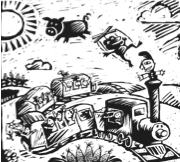 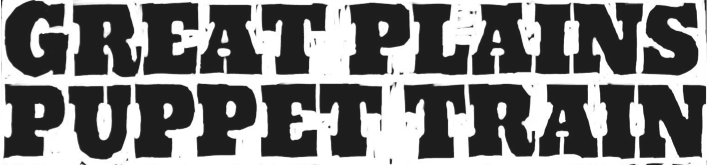 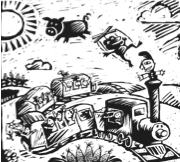 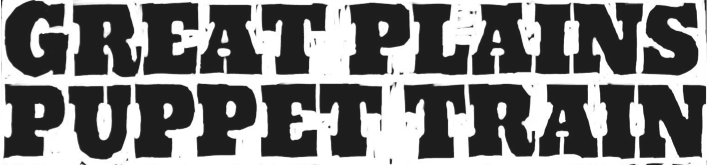 Get on board September 10-13, 2020 West Liberty, IAPerformance Proposal CONTACT INFORMATIONStage/Company Name: _________________________________________________________________Contact name: ________________________________________________________________________POA Member: Yes_______No______Address: _____________________________________________________________________________City: __________________________________State/Province: ________Zip: ________Country: ______Phone:	 ______________________________________________________________________________E-mail: _____________________________________Web site: _________________________________PERFORMANCE INFORMATIONTitle of Performance:	 _____________________________________________Length: ______________Brief Description: ___________________________________________________________________________________________________________________________________________________________________________________________________________________________________________________________________________________________________________________________________________________________________________________________________________________________________________________________________________________________________________________________________________________________________________________________________________________Number of Performers: _________________________________________________________________Type of Puppets: ______________________________________________________________________Designed for what audience: ____________________________________________________________Recommended audience size: ___________________________________________________________Required set up time: __________________________________________________________________Required strike time: ___________________________________________________________________Has this been part of any puppetry or theater festival: _______________________________________Where:	 ______________________________________When: __________________________________TECHNICAL INFORMATIONSet up space length: __________________Depth: __________________Height: __________________Stage type (Booth, Platform, Table, etc): ______________________________________________________________________________________________________Indoor/Outdoor (circle one or both)Is the performance self-contained or do you have lighting or sound needs?Specify: _______________________________________________________________________________________________________________________________________________________________________________________________________________________________________________________________Number of electrical outlets needed: _________Voltage:  220v __110v __ Extension cords:_________Stage crew needed: Yes ____No ____ How many: ___________________________________________Any special effects: ____________________________________________________________________Specific needs or limitations: _______________________________________________________________________________________________________________________________________________________________________________________________________________________________________________________________SUPPORTING MATERIALSYou may also include videos, websites, photographs, press releases/reviews, or any other materials that the director can use to evaluate this proposal.  If applicable, please include (below) dates, times and locations that the proposed performance can be seen. Notes: _________________________________________________________________________________________________________________________________________________________________________________________________________________________________________________________________________________________________________________________________________________________________________________________________________________________________________We will have a number of performance opportunities encompassing: Outdoor, Potpourri, Slam and Main stage.  All levels of puppetry experience are encouraged to submit to the festival.Deadline: April 10, 2020Submit to the Artistic Director:Attn: Pam Corcoranfestival@Lcom.net7882 Rolling Hills RdCuster, WI 54423For more information, contacts and updates, visit the festival website:www.greatplainspuppettrain.com